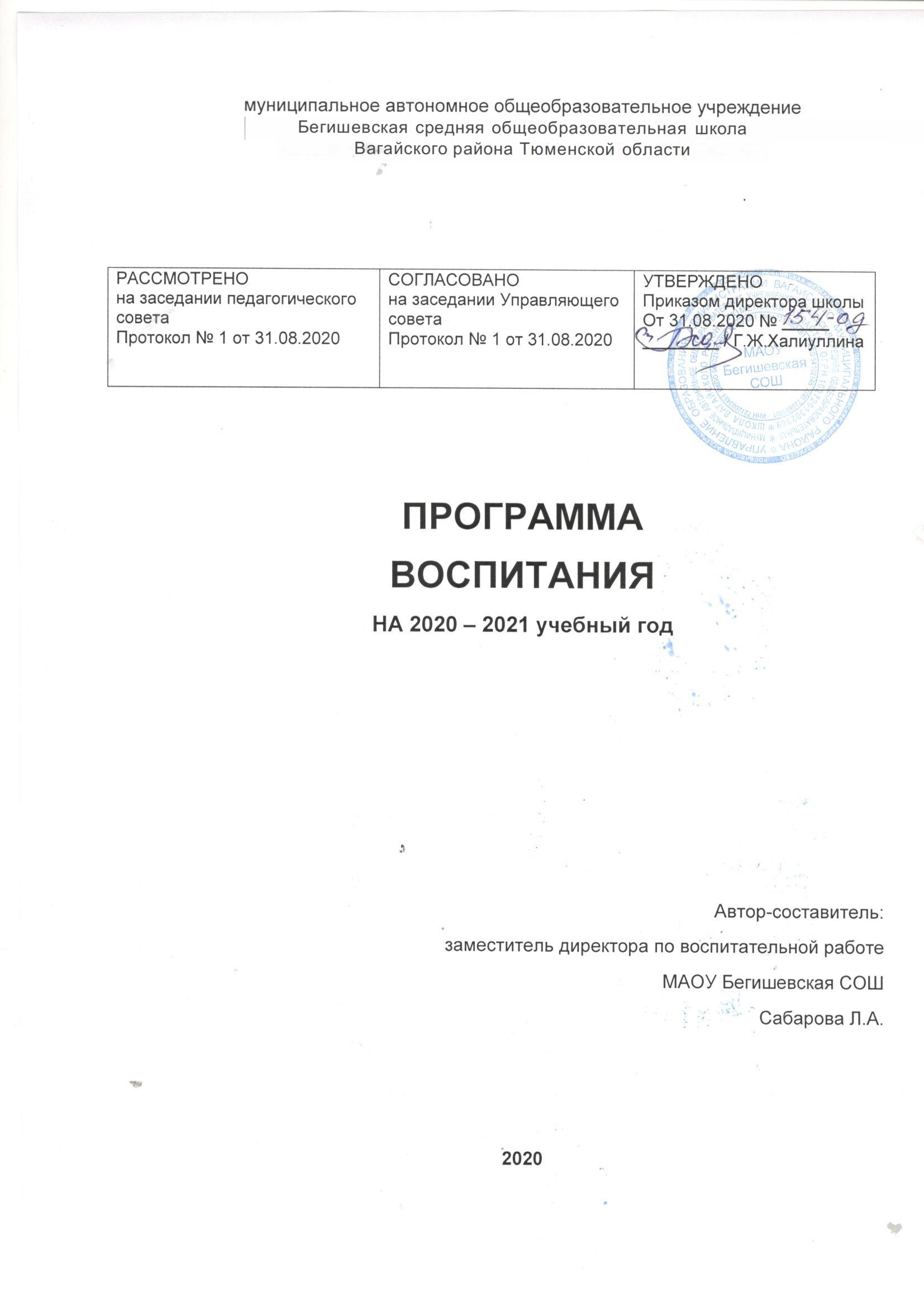 Раздел 1. ОСОБЕННОСТИ ОРГАНИЗУЕМОГО В ШКОЛЕ ВОСПИТАТЕЛЬНОГО ПРОЦЕССАМАОУ Бегишевская СОШ является средней общеобразовательной школой, численность обучающихся на 1 сентября 2020 года составляет 349 человек, численность педагогического коллектива – ___ человек. Обучение ведётся с 1 по 11 класс по трем уровням образования: начальное общее образование, основное общее образование, среднее общее образование. МАОУ Бегишевская СОШ (далее – школа) и ее филиалы - это сельские школы, удаленные от культурных и научных центров, спортивных школ и школ искусств. Социокультурная среда сельских поселений более консервативна и традиционна, чем в городе, сохраняется внутреннее духовное богатство, бережное отношение к Родине и природе. Сельская природная среда естественна и приближена к людям. Наш школьник воспринимает природу как естественную среду собственного обитания. Сельская школа, объединяя интеллигенцию, является не только образовательным, но и культурным центром села. Круг общения детей здесь не столь обширен, но само общение отличается детальным знанием окружающих людей. В таких условиях у детей значительно раньше формируется уважение к семейным традициям, почитание старших, уважение к людям труда, взаимопомощь. Практически все педагоги школы родились в нашем селе, учились в этой школе, теперь работают в ней. Знают личностные особенности, бытовые условия жизни друг друга, отношения в семьях, что способствуют установлению доброжелательных и доверительных отношений между педагогами, школьниками и их родителями. В небольшом коллективе интенсивнее идет процесс установления межличностных контактов, существует реальная возможность проявить себя в общем деле. У нас все на виду, что при создании ситуации совместного поиска стимулирует активность учащихся и учителей. Нет резкой обособленности между классами, учащимися разного возраста. Таким образом, создавая условия для ребенка по выбору форм, способов самореализации на основе освоения общечеловеческих ценностей, учитываем особенности сельской школы. В процессе воспитания сотрудничаем с Домами культуры п. Иртыш, п. Курья, с. Второвагай, администрациями сельских поселений, КДН и ЗП, ПДН ОВД Вагайского района. Принимаем участие в проектах, конкурсах и мероприятиях Центра дополнительного образования с. Вагай, ДЮСШ Вагайского района, областного Центра профилактики и реабилитации г. Тюмень. Начали принимать участие в проектах Российского движения школьников. В школе функционируют отряды Юного инспектора движения, волонтеров. Работают школьные музейные комнаты. Процесс воспитания основывается на следующих принципах взаимодействия педагогов и школьников: - неукоснительное соблюдение законности и прав семьи и ребенка, соблюдения конфиденциальности информации о ребенке и семье, приоритета безопасности ребенка при нахождении в школе; - ориентир на создание психологически комфортной среды для каждого ребенка и взрослого, без которой невозможно конструктивное взаимодействие школьников и педагогов; - реализация процесса воспитания главным образом через создание в школе детско-взрослых общностей, которые объединяют детей и педагогов содержательными событиями, позитивными эмоциями и доверительными отношениями друг к другу; - организация основных совместных дел школьников и педагогов как предмета совместной заботы и взрослых, и детей; - системность, целесообразность и нешаблонность воспитания как условия его эффективности. Основными традициями воспитания в образовательной организации являются следующие: - ключевые общешкольные дела, через которые осуществляется интеграция воспитательных усилий педагогов;  - коллективная разработка, коллективное планирование, коллективное проведение и коллективный анализ результатов каждого ключевого дела и большинства используемых для воспитания других совместных дел педагогов и школьников; - создание таких условий, при которых по мере взросления ребенка увеличивается и его роль в совместных делах (от пассивного наблюдателя до организатора); - ориентирование педагогов школы на формирование коллективов в рамках школьных классов, кружков, студий, секций и иных детских объединений, на установление в них доброжелательных и товарищеских взаимоотношений;- явление ключевой фигурой воспитания в школе классного руководителя, реализующего по отношению к детям защитную, личностно развивающую, организационную, посредническую функции.Раздел 2. ЦЕЛЬ И ЗАДАЧИ ВОСПИТАНИЯСовременный национальный воспитательный идеал — это высоконравственный, творческий, компетентный гражданин России, принимающий судьбу Отечества как свою личную, осознающий ответственность за настоящее и будущее своей страны, укоренённый в духовных и культурных традициях многонационального народа Российской Федерации. Исходя из этого воспитательного идеала, а также основываясь на базовых для нашего общества ценностях (таких как семья, труд, отечество, природа, мир, знания, культура, здоровье, человек) общая цель воспитания – личностное развитие школьников, проявляющееся:1) в усвоении ими знаний основных норм, которые общество выработало на основе этих ценностей (то есть, в усвоении ими социально значимых знаний); 2) в развитии их позитивных отношений к этим общественным ценностям (то есть в развитии их социально значимых отношений);3) в приобретении ими соответствующего этим ценностям опыта поведения, опыта применения сформированных знаний и отношений на практике (то есть в приобретении ими опыта осуществления социально значимых дел).Данная цель ориентирует педагогов на обеспечение позитивной динамики развития личности ребенка.  Конкретизация общей цели воспитания применительно к возрастным особенностям школьников позволяет выделить в ней следующие целевые приоритеты:1. В воспитании детей младшего школьного возраста (уровень начального общего образования) целевым приоритетом является создание благоприятных условий для усвоения школьниками социально значимых знаний – знаний основных норм и традиций того общества, в котором они живут. Выделение данного приоритета связано с особенностями детей младшего школьного возраста: с их потребностью самоутвердиться в своем новом социальном статусе - статусе школьника, то есть научиться соответствовать предъявляемым к носителям данного статуса нормам и принятым традициям поведения. Такого рода нормы и традиции задаются в школе педагогами и воспринимаются детьми именно как нормы и традиции поведения школьника. Знание их станет базой для развития социально значимых отношений школьников и накопления ими опыта осуществления социально значимых дел и в дальнейшем, в подростковом и юношеском возрасте. К наиболее важным из них относятся следующие:  - быть любящим, послушным и отзывчивым сыном (дочерью), братом (сестрой), внуком (внучкой); уважать старших и заботиться о младших членах семьи; выполнять посильную для ребёнка домашнюю работу, помогая старшим;- быть трудолюбивым, следуя принципу «делу — время, потехе — час» как в учебных занятиях, так и в домашних делах, доводить начатое дело до конца;- знать и любить свою Родину – свой родной дом, двор, улицу, город, село, свою страну; - беречь и охранять природу (ухаживать за комнатными растениями в классе или дома, заботиться о своих домашних питомцах и, по возможности, о бездомных животных в своем дворе; подкармливать птиц в морозные зимы; не засорять бытовым мусором улицы, леса, водоёмы);  - проявлять миролюбие — не затевать конфликтов и стремиться решать спорные вопросы, не прибегая к силе; - стремиться узнавать что-то новое, проявлять любознательность, ценить знания;- быть вежливым и опрятным, скромным и приветливым;- соблюдать правила личной гигиены, режим дня, вести здоровый образ жизни; - уметь сопереживать, проявлять сострадание к попавшим в беду; стремиться устанавливать хорошие отношения с другими людьми; уметь прощать обиды, защищать слабых, по мере возможности помогать нуждающимся в этом  людям; уважительно относиться к людям иной национальной или религиозной принадлежности, иного имущественного положения, людям с ограниченными возможностями здоровья;- быть уверенным в себе, открытым и общительным, не стесняться быть в чём-то непохожим на других ребят; уметь ставить перед собой цели и проявлять инициативу, отстаивать своё мнение и действовать самостоятельно, без помощи старших.  Знание младшим школьником данных социальных норм и традиций, понимание важности следования им имеет особое значение для ребенка этого возраста, поскольку облегчает его вхождение в широкий социальный мир, в открывающуюся ему систему общественных отношений. 2. В воспитании детей подросткового возраста (уровень основного общего образования) приоритетом является создание благоприятных условий для развития социально значимых отношений школьников, и, прежде всего, ценностных отношений:- к семье как главной опоре в жизни человека и источнику его счастья;- к труду как основному способу достижения жизненного благополучия человека, залогу его успешного профессионального самоопределения и ощущения уверенности в завтрашнем дне; - к своему отечеству, своей малой и большой Родине как месту, в котором человек вырос и познал первые радости и неудачи, которая завещана ему предками и которую нужно оберегать; - к природе как источнику жизни на Земле, основе самого ее существования, нуждающейся в защите и постоянном внимании со стороны человека; - к миру как главному принципу человеческого общежития, условию крепкой дружбы, налаживания отношений с коллегами по работе в будущем и создания благоприятного микроклимата в своей собственной семье;- к знаниям как интеллектуальному ресурсу, обеспечивающему будущее человека, как результату кропотливого, но увлекательного учебного труда; - к культуре как духовному богатству общества и важному условию ощущения человеком полноты проживаемой жизни, которое дают ему чтение, музыка, искусство, театр, творческое самовыражение;- к здоровью как залогу долгой и активной жизни человека, его хорошего настроения и оптимистичного взгляда на мир;- к окружающим людям как безусловной и абсолютной ценности, как равноправным социальным партнерам, с которыми необходимо выстраивать доброжелательные и взаимоподдерживающие отношения, дающие человеку радость общения и позволяющие избегать чувства одиночества;- к самим себе как хозяевам своей судьбы, самоопределяющимся и самореализующимся личностям, отвечающим за свое собственное будущее. Данный ценностный аспект человеческой жизни чрезвычайно важен для личностного развития школьника, так как именно ценности во многом определяют его жизненные цели, его поступки, его повседневную жизнь. Выделение данного приоритета в воспитании школьников, обучающихся на ступени основного общего образования, связано с особенностями детей подросткового возраста: с их стремлением утвердить себя как личность в системе отношений, свойственных взрослому миру. В этом возрасте особую значимость для детей приобретает становление их собственной жизненной позиции, собственных ценностных ориентаций. Подростковый возраст – наиболее удачный возраст для развития социально значимых отношений школьников.3. В воспитании детей юношеского возраста (уровень среднего общего образования) приоритетом является создание благоприятных условий для приобретения школьниками опыта осуществления социально значимых дел.Выделение данного приоритета связано с особенностями школьников юношеского возраста: с их потребностью в жизненном самоопределении, в выборе дальнейшего жизненного пути, который открывается перед ними на пороге самостоятельной взрослой жизни. Сделать правильный выбор старшеклассникам поможет имеющийся у них реальный практический опыт, который они могут приобрести в том числе и в школе. Важно, чтобы опыт оказался социально значимым, так как именно он поможет гармоничному вхождению школьников во взрослую жизнь окружающего их общества. Это:- опыт дел, направленных на заботу о своей семье, родных и близких; - трудовой опыт, опыт участия в производственной практике;- опыт дел, направленных на пользу своему родному городу или селу, стране в целом, опыт деятельного выражения собственной гражданской позиции; - опыт природоохранных дел;- опыт разрешения возникающих конфликтных ситуаций в школе, дома или на улице;- опыт самостоятельного приобретения новых знаний, проведения научных исследований, опыт проектной деятельности;- опыт изучения, защиты и восстановления культурного наследия человечества, опыт создания собственных произведений культуры, опыт творческого самовыражения; - опыт ведения здорового образа жизни и заботы о здоровье других людей; - опыт оказания помощи окружающим, заботы о малышах или пожилых людях, волонтерский опыт;- опыт самопознания и самоанализа, опыт социально приемлемого самовыражения и самореализации.Достижению поставленной цели воспитания школьников будет способствовать решение следующих основных задач: реализовывать воспитательные возможности общешкольных ключевых дел, поддерживать традиции их коллективного планирования, организации, проведения и анализа в школьном сообществе;реализовывать потенциал классного руководства в воспитании школьников, поддерживать активное участие классных сообществ в жизни школы;вовлекать школьников в кружки, секции, клубы, студии и иные объединения, работающие по школьным программам внеурочной деятельности, реализовывать их воспитательные возможности;использовать в воспитании детей возможности школьного урока, поддерживать использование на уроках интерактивных форм занятий с учащимися; инициировать и поддерживать ученическое самоуправление – как на уровне школы, так и на уровне классных сообществ; поддерживать деятельность функционирующих на базе школы детских общественных объединений и организаций;организовывать для школьников экскурсии, экспедиции, походы и реализовывать их воспитательный потенциал;организовывать профориентационную работу со школьниками;организовать работу с семьями школьников, их родителями или законными представителями, направленную на совместное решение проблем личностного развития детей.Раздел 3. ВИДЫ, ФОРМЫ И СОДЕРЖАНИЕ ДЕЯТЕЛЬНОСТИ3.1. Модуль «Ключевые общешкольные дела»      Ключевые дела – это главные традиционные общешкольные дела, в которых принимает участие большая часть школьников и которые обязательно планируются, готовятся, проводятся и анализируются совестно педагогами и детьми. Это комплекс коллективных творческих дел, интересных и значимых для школьников, объединяющих их вместе с педагогами в единый коллектив. Ключевые дела обеспечивают включенность в них большого числа детей и взрослых, способствуют интенсификации их общения, ставят их в ответственную позицию к происходящему в школе. Введение ключевых дел в жизнь школы помогает преодолеть мероприятийный характер воспитания, сводящийся к набору мероприятий, организуемых педагогами для детей. Для этого в МАОУ Бегишевская СОШ и ее филиалах используются следующие формы работы На внешкольном уровне: социальные проекты – ежегодные совместно разрабатываемые и реализуемые школьниками и педагогами комплексы дел (благотворительной, экологической, патриотической, трудовой направленности), ориентированные на преобразование окружающего школу социума. -патриотическая акция «Бессмертный полк» (проект запущен по инициативе и при непосредственном участии Школы, с 9 мая 2016 года шествие жителей с. Бегишево, с. Супра, п.Иртыш, п. Курья, с.Второвагайское с портретами ветеранов Великой Отечественной войны проходит ежегодно); - экологическая акция «Экологический субботник» (акция проводится в осенне – весенний период, педагоги, учащиеся приводят территорию школы в порядок, родители участвуют в высадке деревьев, оформлении цветочных композиций на территории школы); -акция «- проект «Здоровое питание» открытые дискуссионные площадки – регулярно организуемый комплекс открытых дискуссионных площадок - общешкольные родительские и ученические собрания, которые проводятся 1 раз в четверть, в их рамках обсуждаются проблемы образования, воспитания, организационные вопросы; - Единый День профилактики правонарушений в школе (помимо профилактических мероприятий с обучающимися, проводится встреча родителей и обучающихся с представителями Управления образования, КДН и ЗП, ПДН);проводимые для жителей населенных пунктов и организуемые совместно с семьями учащихся спортивные состязания, праздники, фестивали, представления, которые открывают возможности для творческой самореализации школьников и включают их в деятельную заботу об окружающих.- спортивно-оздоровительная деятельность: соревнование по волейболу между командами родителей и старшеклассниками; «Зимние забавы», «Веселые старты» и т.п. с участием родителей в командах; - досугово-развлекательная деятельность: праздники, концерты, конкурсные программы ко Дню матери, 8 Марта, выпускные вечера и т.п. с участием родителей, бабушек и дедушек;-концерты в сельском Доме культуры с вокальными, танцевальными выступлениями школьников в День пожилого человека, День защиты ребенка, на Масленицу, 8 Марта, 9 Мая и дручастие во всероссийских акциях, посвященных значимым отечественным и международным событиям.- Окна Победы, Новогодние окна, Окна РоссииНа школьном уровне:разновозрастные сборы – ежегодные однодневные выездные события, включающие в себя комплекс коллективных творческих дел, в процессе которых складывается особая детско-взрослая общность, характеризующаяся доверительными, поддерживающими взаимоотношениями, ответственным отношением к делу, атмосферой эмоционально-психологического комфорта, доброго юмора и общей радости. общешкольные праздники – ежегодно проводимые творческие (театрализованные, музыкальные, литературные и т.п.) дела, связанные со значимыми для детей и педагогов знаменательными датами и в которых участвуют все классы школы. - День Учителя (поздравление учителей, концертная программа, подготовленная обучающимися, проводимая в актовом зале при полном составе учеников и учителей Школы); 7 - День самоуправления в День Учителя (старшеклассники организуют учебный процесс, проводят уроки, общешкольную линейку, следят за порядком в школе и т.п.); -праздники, концерты, конкурсные программы в Новогодние праздники, Осенние праздники, День матери, 8 Марта, День защитника Отечества, День Победы, выпускные вечера, «Первый звонок», «Последний звонок» и др.; -Предметные недели (литературы, русского и английского языков; математики, физики, биологии и химии; истории, обществознания и географии; начальных классов); -День науки (подготовка проектов, исследовательских работ и их защита)торжественные ритуалы посвящения, связанные с переходом учащихся на следующую ступень образования, символизирующие приобретение ими новых социальных статусов в школе и развивающие школьную идентичность детей.- «Посвящение в первоклассники»; - «Посвящение в пешеходы»; -  «Первый звонок»; - «Последний звонок».театрализованные выступления педагогов, родителей и школьников с элементами доброго юмора, пародий, импровизаций на темы жизни школьников и учителей. Они создают в школе атмосферу творчества и неформального общения, способствуют сплочению детского, педагогического и родительского сообществ школы.церемонии награждения (по итогам года) школьников и педагогов за активное участие в жизни школы, защиту чести школы в конкурсах, соревнованиях, олимпиадах, значительный вклад в развитие школы. Это способствует поощрению социальной активности детей, развитию позитивных межличностных отношений между педагогами и воспитанниками, формированию чувства доверия и уважения друг к другу.- еженедельные общешкольные линейки (по понедельникам) с вручением грамот и благодарностей; -награждение на торжественной линейке по итогам учебного года Похвальными листами и грамотами обучающихся, а также классов, победивших в конкурсе «Лучший класс школы».На уровне классов: выбор и делегирование представителей классов в общешкольные советы дел, ответственных за подготовку общешкольных ключевых дел;  участие школьных классов в реализации общешкольных ключевых дел; проведение в рамках класса итогового анализа детьми общешкольных ключевых дел, участие представителей классов в итоговом анализе проведенных дел на уровне общешкольных советов дела.На индивидуальном уровне: вовлечение по возможности каждого ребенка в ключевые дела школы в одной из возможных для них ролей: сценаристов, постановщиков, исполнителей, ведущих, декораторов, музыкальных редакторов, корреспондентов, ответственных за костюмы и оборудование, ответственных за приглашение и встречу гостей и т.п.);индивидуальная помощь ребенку (при необходимости) в освоении навыков подготовки, проведения и анализа ключевых дел;наблюдение за поведением ребенка в ситуациях подготовки, проведения и анализа ключевых дел, за его отношениями со сверстниками, старшими и младшими школьниками, с педагогами и другими взрослыми;при необходимости коррекция поведения ребенка через частные беседы с ним, через включение его в совместную работу с другими детьми, которые могли бы стать хорошим примером для ребенка, через предложение взять в следующем ключевом деле на себя роль ответственного за тот или иной фрагмент общей работы. 3.2. Модуль «Классное руководство»Осуществляя работу с классом, педагог (классный руководитель, воспитатель, куратор, наставник, тьютор и т.п.) организует работу с коллективом класса; индивидуальную работу с учащимися вверенного ему класса; работу с учителями, преподающими в данном классе; работу с родителями учащихся или их законными представителями    Работа с классным коллективом:инициирование и поддержка участия класса в общешкольных ключевых делах, оказание необходимой помощи детям в их подготовке, проведении и анализе;организация интересных и полезных для личностного развития ребенка совместных дел с учащимися вверенного ему класса (познавательной, трудовой, спортивно-оздоровительной, духовно-нравственной, творческой, профориентационной направленности), позволяющие с одной стороны, – вовлечь в них детей с самыми разными потребностями и тем самым дать им возможность самореализоваться в них, а с другой, – установить и упрочить доверительные отношения с учащимися класса, стать для них значимым взрослым, задающим образцы поведения в обществе. проведение классных часов как часов плодотворного и доверительного общения педагога и школьников, основанных на принципах уважительного отношения к личности ребенка, поддержки активной позиции каждого ребенка в беседе, предоставления школьникам возможности обсуждения и принятия решений по обсуждаемой проблеме, создания благоприятной среды для общения. сплочение коллектива класса через: игры и тренинги на сплочение и командообразование; однодневные и многодневные походы и экскурсии, организуемые классными руководителями и родителями; празднования в классе дней рождения детей, включающие в себя подготовленные ученическими микрогруппами поздравления, сюрпризы, творческие подарки и розыгрыши; регулярные внутриклассные «огоньки» и вечера, дающие каждому школьнику возможность рефлексии собственного участия в жизни класса. выработка совместно со школьниками законов класса, помогающих детям освоить нормы и правила общения, которым они должны следовать в школе. Индивидуальная работа с учащимися:изучение особенностей личностного развития учащихся класса через наблюдение за поведением школьников в их повседневной жизни, в специально создаваемых педагогических ситуациях, в играх, погружающих ребенка в мир человеческих отношений, в организуемых педагогом беседах по тем или иным нравственным проблемам; результаты наблюдения сверяются с результатами бесед классного руководителя с родителями школьников, с преподающими в его классе учителями, а также (при необходимости) – со школьным психологом. поддержка ребенка в решении важных для него жизненных проблем (налаживание взаимоотношений с одноклассниками или учителями, выбор профессии, вуза и дальнейшего трудоустройства, успеваемость и т.п.), когда каждая проблема трансформируется классным руководителем в задачу для школьника, которую они совместно стараются решить. индивидуальная работа со школьниками класса, направленная на заполнение ими личных портфолио, в которых дети не просто фиксируют свои учебные, творческие, спортивные, личностные достижения, но и в ходе индивидуальных неформальных бесед с классным руководителем в начале каждого года планируют их, а в конце года – вместе анализируют свои успехи и неудачи. коррекция поведения ребенка через частные беседы с ним, его родителями или законными представителями, с другими учащимися класса; через предложение взять на себя ответственность за то или иное поручение в классе.Работа с учителями, преподающими в классе:регулярные консультации классного руководителя с учителями-предметниками, направленные на формирование единства мнений и требований педагогов по ключевым вопросам воспитания, на предупреждение и разрешение конфликтов между учителями и учащимися;проведение мини-педсоветов, направленных на решение конкретных проблем класса и интеграцию воспитательных влияний на школьников;привлечение учителей к участию во внутриклассных делах, дающих педагогам возможность лучше узнавать и понимать своих учеников, увидев их в иной, отличной от учебной, обстановке;привлечение учителей к участию в родительских собраниях класса для объединения усилий в деле обучения и воспитания детей.Работа с родителями учащихся или их законными представителями:регулярное информирование родителей о школьных успехах и проблемах их детей, о жизни класса в целом;помощь родителям школьников или их законным представителям в регулировании отношений между ними, администрацией школы и учителями-предметниками; организация родительских собраний, происходящих в режиме обсуждения наиболее острых проблем обучения и воспитания школьников;создание и организация работы родительских комитетов классов, участвующих в управлении образовательной организацией и решении вопросов воспитания и обучения их детей;привлечение членов семей школьников к организации и проведению дел класса;организация на базе класса семейных праздников, конкурсов, соревнований, направленных на сплочение семьи и школы.Модуль 3.3. «Курсы внеурочной деятельности»Воспитание на занятиях школьных курсов внеурочной деятельности осуществляется преимущественно через: - вовлечение школьников в интересную и полезную для них деятельность, которая предоставит им возможность самореализоваться в ней, приобрести социально значимые знания, развить в себе важные для своего личностного развития социально значимые отношения, получить опыт участия в социально значимых делах;- формирование в кружках, секциях, клубах, студиях и т.п. детско-взрослых общностей, которые могли бы объединять детей и педагогов общими позитивными эмоциями и доверительными отношениями друг к другу;- создание в детских объединениях традиций, задающих их членам определенные социально значимые формы поведения;- поддержку в детских объединениях школьников с ярко выраженной лидерской позицией и установкой на сохранение и поддержание накопленных социально значимых традиций; - поощрение педагогами детских инициатив и детского самоуправления. Реализация воспитательного потенциала курсов внеурочной деятельности происходит в рамках следующих выбранных школьниками ее видов Познавательная деятельность. Курсы внеурочной деятельности, «Юный математик», «Юный лингвист», «Заврики в интернете», "В стране Знаек", "В гостях у сказки",  «Техническое моделирование», «Легоконструирование», «Робот EVA3» направлены на передачу школьникам социально значимых знаний, развивающие их любознательность, позволяющие привлечь их внимание к экономическим, политическим, экологическим, гуманитарным проблемам нашего общества, формирующие их гуманистическое мировоззрение и научную картину мира.Художественное творчество. Курсы внеурочной деятельности «Хоровое пение», вокальная студия «Маэстро», «Танцевальный», «Изюминка», «Веселая кисточка» создают благоприятные условия для просоциальной самореализации школьников, направленные на раскрытие их творческих способностей, формирование чувства вкуса и умения ценить прекрасное, на воспитание ценностного отношения школьников к культуре и их общее духовно-нравственное развитие.Проблемно-ценностное общение. Курсы внеурочной деятельности час общения «Калейдоскоп», «ЮИД» (Юные инспекторы движения»), «Здоровье и питание», «ДЮП» (Дружина юных пожарных), «Волонтерский отряд», «Азбука нравственности»,  «Книга- лучший друг», «Светофор» направленны на развитие коммуникативных компетенций школьников, воспитание у них культуры общения, развитие умений слушать и слышать других, уважать чужое мнение и отстаивать свое собственное, терпимо относиться к разнообразию взглядов людей.Туристско-краеведческая деятельность. Курсы внеурочной деятельности «Культура народов России», «Культура народов Тюменской области», «Культура татарского народа» направленны на воспитание у школьников любви к своему краю, его истории, культуре, природе, на развитие самостоятельности и ответственности школьников, формирование у них навыков самообслуживающего труда.Спортивно-оздоровительная деятельность. Курсы внеурочной деятельности «Спортивные игры», «Подвижные игры», «Волейбол», «Настольный теннис», «Утренняя зарядка», «Весёлая зарядка» направленны на физическое развитие школьников, развитие их ценностного отношения к своему здоровью, побуждение к здоровому образу жизни, воспитание силы воли, ответственности, формирование установок на защиту слабыхТрудовая деятельность. Курсы внеурочной деятельности «Мастер Самоделкин», «Умелые ручки», "Домовёнок" направленны на развитие творческих способностей школьников, воспитание у них трудолюбия и уважительного отношения к физическому труду.  Игровая деятельность. Курсы внеурочной деятельности «Школа лидера», «Волонтерское движение» направленны на раскрытие творческого, умственного и физического потенциала школьников, развитие у них навыков конструктивного общения, умений работать в команде.  3.4. Модуль «Школьный урок»Реализация школьными педагогами воспитательного потенциала урока предполагает следующее:установление доверительных отношений между учителем и его учениками, способствующих позитивному восприятию учащимися требований и просьб учителя, привлечению их внимания к обсуждаемой на уроке информации, активизации их познавательной деятельности;побуждение школьников соблюдать на уроке общепринятые нормы поведения, правила общения со старшими (учителями) и сверстниками (школьниками), принципы учебной дисциплины и самоорганизации; привлечение внимания школьников к ценностному аспекту изучаемых на уроках явлений, организация их работы с получаемой на уроке социально значимой информацией – инициирование ее обсуждения, высказывания учащимися своего мнения по ее поводу, выработки своего к ней отношения (олимпиады, занимательные уроки и пятиминутки, урок - деловая игра, урок – путешествие, урок мастер-класс, урок-исследование и др.); использование воспитательных возможностей содержания учебного предмета через демонстрацию детям примеров ответственного, гражданского поведения, проявления человеколюбия и добросердечности, через подбор соответствующих текстов для чтения, задач для решения, проблемных ситуаций для обсуждения в классе (час общения, тематические политинформации, урок мужества, урок памяти);применение на уроке интерактивных форм работы учащихся: интеллектуальных игр, стимулирующих познавательную мотивацию школьников; дидактического театра, где полученные на уроке знания обыгрываются в театральных постановках; дискуссий, которые дают учащимся возможность приобрести опыт ведения конструктивного диалога; групповой работы или работы в парах, которые учат школьников командной работе и взаимодействию с другими детьми (программы-тренажеры, тесты, зачеты в электронных приложениях, мультимедийные презентации, научно-популярные  передачи, фильмы, обучающие сайты, уроки онлайн,  онлайн-конференции и др.);  включение в урок игровых процедур, которые помогают поддержать мотивацию детей к получению знаний, налаживанию позитивных межличностных отношений в классе, помогают установлению доброжелательной атмосферы во время урока (конкурс-игра «Предметный кроссворд», турнир «Своя игра», викторины, литературная композиция, конкурс газет и рисунков, экскурсия и др.);   организация шефства мотивированных и эрудированных учащихся над их неуспевающими одноклассниками, дающего школьникам социально значимый опыт сотрудничества и взаимной помощи;инициирование и поддержка исследовательской деятельности школьников в рамках реализации ими индивидуальных и групповых исследовательских проектов, что даст школьникам возможность приобрести навык самостоятельного решения теоретической проблемы, навык генерирования и оформления собственных идей, навык уважительного отношения к чужим идеям, оформленным в работах других исследователей, навык публичного выступления перед аудиторией, аргументирования и отстаивания своей точки зрения (участие в конкурсах, выставках, соревнованиях,  научно-практических конференциях, форумах, авторские проекты,    успешное прохождение социальной и профессиональной практики).3.5. Модуль «Самоуправление»Поддержка детского самоуправления в школе помогает педагогам воспитывать в детях инициативность, самостоятельность, ответственность, трудолюбие, чувство собственного достоинства, а школьникам – предоставляет широкие возможности для самовыражения и самореализации. Это то, что готовит их к взрослой жизни. Поскольку учащимся младших и подростковых классов не всегда удается самостоятельно организовать свою деятельность, детское самоуправление иногда и на время может трансформироваться (посредством введения функции педагога-куратора) в детско-взрослое самоуправление. Детское самоуправление в школе осуществляется следующим образом На уровне школы:через деятельность выборного Совета учащихся, создаваемого для учета мнения школьников по вопросам управления образовательной организацией и принятия административных решений, затрагивающих их права и законные интересы;через деятельность Совета дежурных командиров, объединяющего командиров классов для облегчения распространения значимой для школьников информации и получения обратной связи от классных коллективов, инициирующего и организующего проведение личностно значимых для школьников событий (соревнований, конкурсов, фестивалей, капустников, флешмобов и т.п.);через деятельность созданной из наиболее авторитетных старшеклассников и группой школы примирения по урегулированию конфликтных ситуаций в школе. На уровне классов:через деятельность выборных по инициативе и предложениям учащихся класса дежурных командиров, представляющих интересы класса в общешкольных делах и призванных координировать его работу с работой общешкольных органов самоуправления и классных руководителей;через деятельность выборных органов самоуправления, отвечающих за различные направления работы класса (спортивный сектор, сектор дисциплины и порядка, культмассовый сектор);На индивидуальном уровне: через вовлечение школьников в планирование, организацию, проведение и анализ общешкольных и внутриклассных дел;через реализацию школьниками, взявшими на себя соответствующую роль, функций по контролю за порядком и чистотой в классе, уходом за классной комнатой, комнатными растениями и т.п.Структура ученического самоуправления:Совет учащихсяСовет дежурных командиров3.6. Модуль «Профориентация»Совместная деятельность педагогов и школьников по направлению «профориентация» включает в себя профессиональное просвещение школьников; диагностику и консультирование по проблемам профориентации, организацию профессиональных проб школьников. Задача совместной деятельности педагога и ребенка – подготовить школьника к осознанному выбору своей будущей профессиональной деятельности. Создавая профориентационно значимые проблемные ситуации, формирующие готовность школьника к выбору, педагог актуализирует его профессиональное самоопределение, позитивный взгляд на труд в постиндустриальном мире, охватывающий не только профессиональную, но и внепрофессиональную составляющие такой деятельности. Эта работа осуществляется через: циклы профориентационных часов общения, направленных на  подготовку школьника к осознанному планированию и реализации своего профессионального будущего;профориентационные игры: симуляции, деловые игры, квесты, решение кейсов (ситуаций, в которых необходимо принять решение, занять определенную позицию), расширяющие знания школьников о типах профессий, о способах выбора профессий, о достоинствах и недостатках той или иной интересной школьникам профессиональной деятельности;экскурсии на предприятия сельских поселений, дающие школьникам начальные представления о существующих профессиях и условиях работы людей, представляющих эти профессии;посещение профориентационных выставок, ярмарок профессий, тематических профориентационных парков, профориентационных лагерей, дней открытых дверей в средних специальных учебных заведениях и вузах;организация на базе пришкольного детского лагеря отдыха профориентационных смен, в работе которых принимают участие эксперты в области профориентации и где школьники могут глубже познакомиться с теми или иными профессиями, получить представление об их специфике, попробовать свои силы в той или иной профессии, развивать в себе соответствующие навыки. совместное с педагогами изучение интернет ресурсов, посвященных выбору профессий, прохождение профориентационного онлайн-тестирования, прохождение онлайн курсов по интересующим профессиям и направлениям образования;участие в работе всероссийских профориентационных проектов, созданных в сети интернет: просмотр лекций, решение учебно-тренировочных задач, участие в мастер классах, посещение открытых уроков;индивидуальные консультации психолога для школьников и их родителей по вопросам склонностей, способностей, дарований и иных индивидуальных особенностей детей, которые могут иметь значение в процессе выбора ими профессии;освоение школьниками основ профессии в рамках различных курсов по выбору, включенных в основную образовательную программу школы, или в рамках курсов дополнительного образования.  3.7. Модуль «Работа с родителями»Работа с родителями или законными представителями школьников осуществляется для более эффективного достижения цели воспитания, которое обеспечивается согласованием позиций семьи и школы в данном вопросе. Работа с родителями или законными представителями школьников осуществляется в рамках следующих видов и форм деятельности: На групповом уровне: Общешкольный родительский комитет и управляющий совет школы, участвующие в управлении образовательной организацией и решении вопросов воспитания и социализации их детей;родительские дни, во время которых родители могут посещать школьные уроки и внеурочные занятия для получения представления о ходе учебно-воспитательного процесса в школе;общешкольные родительские собрания, происходящие в режиме обсуждения наиболее острых проблем обучения и воспитания школьников;семейный всеобуч, на котором родители могли бы получать ценные рекомендации и советы от профессиональных психологов, врачей, социальных работников и обмениваться собственным творческим опытом и находками в деле воспитания детей;  родительские форумы «Большая перемена», «Родительская суббота», на которых обсуждаются интересующие родителей вопросы, а также осуществляются виртуальные консультации психологов и педагогов.   На индивидуальном уровне:работа специалистов по запросу родителей для решения острых конфликтных ситуаций;участие родителей в педагогических консилиумах, собираемых в случае возникновения острых проблем, связанных с обучением и воспитанием конкретного ребенка;помощь со стороны родителей в подготовке и проведении общешкольных и внутриклассных мероприятий воспитательной направленности;индивидуальное консультирование c целью координации воспитательных усилий педагогов и родителей.4. ОСНОВНЫЕ НАПРАВЛЕНИЯ САМОАНАЛИЗА ВОСПИТАТЕЛЬНОЙ РАБОТЫСамоанализ организуемой в школе воспитательной работы осуществляется по выбранным самой школой направлениям и проводится с целью выявления основных проблем школьного воспитания и последующего их решения. Самоанализ осуществляется ежегодно силами самой образовательной организации с привлечением (при необходимости и по самостоятельному решению администрации образовательной организации) внешних экспертов. Основными принципами, на основе которых осуществляется самоанализ воспитательной работы в школе, являются:- принцип гуманистической направленности осуществляемого анализа, ориентирующий экспертов на уважительное отношение как к воспитанникам, так и к педагогам, реализующим воспитательный процесс; - принцип приоритета анализа сущностных сторон воспитания, ориентирующий экспертов на изучение не количественных его показателей, а качественных – таких как содержание и разнообразие деятельности, характер общения и отношений между школьниками и педагогами;  - принцип развивающего характера осуществляемого анализа, ориентирующий экспертов на использование его результатов для совершенствования воспитательной деятельности педагогов: грамотной постановки ими цели и задач воспитания, умелого планирования своей воспитательной работы, адекватного подбора видов, форм и содержания их совместной с детьми деятельности;- принцип разделенной ответственности за результаты личностного развития школьников, ориентирующий экспертов на понимание того, что личностное развитие школьников – это результат как социального воспитания (в котором школа участвует наряду с другими социальными институтами), так и стихийной социализации и саморазвития детей.Основными направлениями анализа организуемого в школе воспитательного процесса следующие:1. Результаты воспитания, социализации и саморазвития школьников. Критерием, на основе которого осуществляется данный анализ, является динамика личностного развития школьников каждого класса. Осуществляется анализ классными руководителями совместно с заместителем директора по воспитательной работе с последующим обсуждением его результатов на заседании методического объединения классных руководителей или педагогическом совете школы.Способом получения информации о результатах воспитания, социализации и саморазвития школьников является педагогическое наблюдение. Внимание педагогов сосредотачивается на следующих вопросах: какие прежде существовавшие проблемы личностного развития школьников удалось решить за минувший учебный год; какие проблемы решить не удалось и почему; какие новые проблемы появились, над чем далее предстоит работать педагогическому коллективу.2. Состояние организуемой в школе совместной деятельности детей и взрослых.Критерием, на основе которого осуществляется данный анализ, является наличие в школе интересной, событийно насыщенной и личностно развивающей совместной деятельности детей и взрослых. Осуществляется анализ заместителем директора по воспитательной работе, классными руководителями, активом старшеклассников и родителями, хорошо знакомыми с деятельностью школы. Способами получения информации о состоянии организуемой в школе совместной деятельности детей и взрослых могут быть беседы со школьниками и их родителями, педагогами, лидерами ученического самоуправления, при необходимости – их анкетирование. Полученные результаты обсуждаются на заседании методического объединения классных руководителей или педагогическом совете школы.Внимание при этом сосредотачивается на вопросах, связанных с (Примечание: из предложенных ниже вопросов выбираются только те, которые помогут проанализировать проделанную работу, описанную в соответствующих модулях школьной программы воспитания):- качеством проводимых общешкольных ключевых дел;- качеством совместной деятельности классных руководителей и их классов;- качеством организуемой в школе внеурочной деятельности;- качеством реализации личностно развивающего потенциала школьных уроков;- качеством существующего в школе ученического самоуправления;- качеством функционирующих на базе школы детских общественных объединений;- качеством проводимых в школе экскурсий, экспедиций, походов; - качеством профориентационной работы школы;- качеством работы школьных медиа;- качеством организации предметно-эстетической среды школы;- качеством взаимодействия школы и семей школьников.Итогом самоанализа организуемой в школе воспитательной работы является перечень выявленных проблем, над которыми предстоит работать педагогическому коллективу, проект управленческих решений.План воспитательной работы школы на 2020 - 2021 учебный годПлан воспитательной работы школы на 2020 - 2021 учебный годПлан воспитательной работы школы на 2020 - 2021 учебный годПлан воспитательной работы школы на 2020 - 2021 учебный годПлан воспитательной работы школы на 2020 - 2021 учебный годПлан воспитательной работы школы на 2020 - 2021 учебный годПлан воспитательной работы школы на 2020 - 2021 учебный годКлючевые общешкольные делаКлючевые общешкольные делаКлючевые общешкольные делаКлючевые общешкольные делаКлючевые общешкольные делаКлючевые общешкольные делаКлючевые общешкольные делаДелаДелаДелаКлассы Ориентировочноевремя проведенияОриентировочноевремя проведенияОтветственные День Знаний   День Знаний   День Знаний  1 - 1101.09.202001.09.2020Классные руководители- Классные часы «Урок Победы»- Всероссийский открытый урок «Помнить – значит знать», посвященный 75-летию Победы в Великой Отечественной войне 1941-1945 годов- Классные часы «Урок Победы»- Всероссийский открытый урок «Помнить – значит знать», посвященный 75-летию Победы в Великой Отечественной войне 1941-1945 годов- Классные часы «Урок Победы»- Всероссийский открытый урок «Помнить – значит знать», посвященный 75-летию Победы в Великой Отечественной войне 1941-1945 годов1 - 1101.09.202001.09.2020Классные руководители«Уроки Второй мировой», в рамках празднования 75-летия окончания Второй мировой войны и плана мероприятий Года памяти и славы«Уроки Второй мировой», в рамках празднования 75-летия окончания Второй мировой войны и плана мероприятий Года памяти и славы«Уроки Второй мировой», в рамках празднования 75-летия окончания Второй мировой войны и плана мероприятий Года памяти и славы1 - 1102.09.202002.09.2020Классные руководителиВсероссийский урок по Основам безопасности жизнедеятельности. Всероссийский урок по Основам безопасности жизнедеятельности. Всероссийский урок по Основам безопасности жизнедеятельности. 1 - 1102.09.202002.09.2020Учитель ОБЖ и физической культурыЧас памяти «Трагедия Беслана. Терроризм и дети» Час памяти «Трагедия Беслана. Терроризм и дети» Час памяти «Трагедия Беслана. Терроризм и дети» 1 - 1103.09.202003.09.2020Зам.директора по ВР,педагоги-организаторыКлассные руководителиВсероссийская акция «Диктант Победы»Всероссийская акция «Диктант Победы»Всероссийская акция «Диктант Победы»1 - 1103.09.202003.09.2020Зам.директора по ВР,педагоги-организаторы, учителя истории Международный исторический квест "Победа", посвященный окончанию Второй Мировой войныМеждународный исторический квест "Победа", посвященный окончанию Второй Мировой войныМеждународный исторический квест "Победа", посвященный окончанию Второй Мировой войны1 - 11Сентябрь 2020 Сентябрь 2020 Зам.директора по ВР,педагоги-организаторы, учителя историиДень пожилого человека:- «Почта добра» - рассылка открыток бабушкам, дедушкам, а также ветеранам педагогического труда- Праздничный концерт «Согреем ладони, разгладим морщины» - Акция «Милосердие»День пожилого человека:- «Почта добра» - рассылка открыток бабушкам, дедушкам, а также ветеранам педагогического труда- Праздничный концерт «Согреем ладони, разгладим морщины» - Акция «Милосердие»День пожилого человека:- «Почта добра» - рассылка открыток бабушкам, дедушкам, а также ветеранам педагогического труда- Праздничный концерт «Согреем ладони, разгладим морщины» - Акция «Милосердие»1 - 1101.10. 202001.10. 2020Учитель изо,  Зам.директора по ВР,педагоги-организаторыСовместно с первичной организацией ветерановДень Учителя:- День самоуправления - Концертная программа «Учитель — это призвание»- Фотоальбом «Мой добрый учитель»- сбор материалов о ветеранах педагогического труда, организация уголков «Ветераны педагогического труда»День Учителя:- День самоуправления - Концертная программа «Учитель — это призвание»- Фотоальбом «Мой добрый учитель»- сбор материалов о ветеранах педагогического труда, организация уголков «Ветераны педагогического труда»День Учителя:- День самоуправления - Концертная программа «Учитель — это призвание»- Фотоальбом «Мой добрый учитель»- сбор материалов о ветеранах педагогического труда, организация уголков «Ветераны педагогического труда»1 - 1105.10.202005.10.2020Зам. директора по ВРпедагоги -организаторыКлассные руководителиОтветственный за проведение мероприятияОсенний бал- конкурсная программа «Осенний калейдоскоп»:- конкурс рисунков «Осенние зарисовки»- костюм цвета осени;- осеннее блюдо;- поделки из природного материала.Осенний бал- конкурсная программа «Осенний калейдоскоп»:- конкурс рисунков «Осенние зарисовки»- костюм цвета осени;- осеннее блюдо;- поделки из природного материала.Осенний бал- конкурсная программа «Осенний калейдоскоп»:- конкурс рисунков «Осенние зарисовки»- костюм цвета осени;- осеннее блюдо;- поделки из природного материала.1 - 1116.10.202016.10.2020Зам. директора по ВРпедагоги -организаторыКлассные руководителиОтветственный за проведение мероприятияПраздничное мероприятие, посвященное Дню рождения «Российского движения школьников»Праздничное мероприятие, посвященное Дню рождения «Российского движения школьников»Праздничное мероприятие, посвященное Дню рождения «Российского движения школьников»1 - 1129.10.202029.10.2020Зам. директора по ВРпедагоги -организаторыТематическая политинформация - День народного единстваТематическая политинформация - День народного единстваТематическая политинформация - День народного единства1 - 1105.11. 202005.11. 2020Классные руководителиМеждународный День толерантности- Круглый стол «Жить в мире с другими» (1-4,5-7,8-9 классы)- Квест-игра ко Дню толерантности «Давайте жить дружно» (10 – 11 классы)- Вернисаж рисунков «Национальное изобилие» (1-11 классы)- Распространение буклетов «Толерантность - это дорога к миру».Международный День толерантности- Круглый стол «Жить в мире с другими» (1-4,5-7,8-9 классы)- Квест-игра ко Дню толерантности «Давайте жить дружно» (10 – 11 классы)- Вернисаж рисунков «Национальное изобилие» (1-11 классы)- Распространение буклетов «Толерантность - это дорога к миру».Международный День толерантности- Круглый стол «Жить в мире с другими» (1-4,5-7,8-9 классы)- Квест-игра ко Дню толерантности «Давайте жить дружно» (10 – 11 классы)- Вернисаж рисунков «Национальное изобилие» (1-11 классы)- Распространение буклетов «Толерантность - это дорога к миру».1 - 1111.11. – 15.11.202011.11. – 15.11.2020Классные руководителиУчитель ИЗОВолонтерский отрядМероприятия, посвященные Дню матери:- «Пятерка для мамы» - Акция «Тёплым словом, добрым делом» (поздравление ветеранов ВОВ и труда)- День открытых дверей для мам- Фотовернисаж «Мамины глаза»- Праздничный концерт, посвященный Дню матери «При солнышке тепло – при матери добро!»Мероприятия, посвященные Дню матери:- «Пятерка для мамы» - Акция «Тёплым словом, добрым делом» (поздравление ветеранов ВОВ и труда)- День открытых дверей для мам- Фотовернисаж «Мамины глаза»- Праздничный концерт, посвященный Дню матери «При солнышке тепло – при матери добро!»Мероприятия, посвященные Дню матери:- «Пятерка для мамы» - Акция «Тёплым словом, добрым делом» (поздравление ветеранов ВОВ и труда)- День открытых дверей для мам- Фотовернисаж «Мамины глаза»- Праздничный концерт, посвященный Дню матери «При солнышке тепло – при матери добро!»1 - 1118.11.- 22.11.202022.11.202018.11.- 22.11.202022.11.2020Зам. директора по ВРпедагоги –организаторыБиблиотекарьКлассные руководителиОтветственный за проведение мероприятияУрок памяти – День памяти политических репрессий (30 октября)Урок памяти – День памяти политических репрессий (30 октября)Урок памяти – День памяти политических репрессий (30 октября)1 - 11Октябрь 2020 г.Октябрь 2020 г.Классные руководителиТематическая политинформация - День Неизвестного СолдатаТематическая политинформация - День Неизвестного СолдатаТематическая политинформация - День Неизвестного Солдата1 - 1103.12.202003.12.2020Классные руководителиТематическая политинформация - День Героев ОтечестваТематическая политинформация - День Героев ОтечестваТематическая политинформация - День Героев Отечества1 - 1109.12.202009.12.2020Классные руководителиМеждународный день добровольца в РоссииМеждународный день добровольца в РоссииМеждународный день добровольца в России1 - 1105.12.202005.12.2020Зам. директора по ВРпедагоги -организаторыМеждународный день инвалидов- Просмотр и обсуждение мультфильма «Цветик-семицветик»- Классный час «Ими можно гордиться».Просмотр презентации «Паралимпийцы России», беседа о наших спортсменах-земляках с ОВЗ. (1 – 4 классы)- Час познания «Люди неограниченных возможностей» (5 – 11 классы)- Выставка рисунков «Мы не рядом – мы вместе» - Коллективная работа «Хоровод доброты» (аппликация из разноцветных ладошек» с участием ребенка-инвалида)- Книжная выставка «Во имя добра и милосердия»- Акция «Визит внимания» для детей с ограниченными возможностями здоровья- Раздача буклетов «Будьте добрыми и человечными. Научи своё сердце добру»- Акция «Мы нужны друг другу» - посещение на дому граждан с ограниченными возможностями с вручением подарков- Акция «Новогоднее чудо»Международный день инвалидов- Просмотр и обсуждение мультфильма «Цветик-семицветик»- Классный час «Ими можно гордиться».Просмотр презентации «Паралимпийцы России», беседа о наших спортсменах-земляках с ОВЗ. (1 – 4 классы)- Час познания «Люди неограниченных возможностей» (5 – 11 классы)- Выставка рисунков «Мы не рядом – мы вместе» - Коллективная работа «Хоровод доброты» (аппликация из разноцветных ладошек» с участием ребенка-инвалида)- Книжная выставка «Во имя добра и милосердия»- Акция «Визит внимания» для детей с ограниченными возможностями здоровья- Раздача буклетов «Будьте добрыми и человечными. Научи своё сердце добру»- Акция «Мы нужны друг другу» - посещение на дому граждан с ограниченными возможностями с вручением подарков- Акция «Новогоднее чудо»Международный день инвалидов- Просмотр и обсуждение мультфильма «Цветик-семицветик»- Классный час «Ими можно гордиться».Просмотр презентации «Паралимпийцы России», беседа о наших спортсменах-земляках с ОВЗ. (1 – 4 классы)- Час познания «Люди неограниченных возможностей» (5 – 11 классы)- Выставка рисунков «Мы не рядом – мы вместе» - Коллективная работа «Хоровод доброты» (аппликация из разноцветных ладошек» с участием ребенка-инвалида)- Книжная выставка «Во имя добра и милосердия»- Акция «Визит внимания» для детей с ограниченными возможностями здоровья- Раздача буклетов «Будьте добрыми и человечными. Научи своё сердце добру»- Акция «Мы нужны друг другу» - посещение на дому граждан с ограниченными возможностями с вручением подарков- Акция «Новогоднее чудо»1 - 1103.12.202030.11 – 11.12.202030.11 – 11.12.202011.11 – 11.12.202011.11 – 11.12.202021.12 – 25.12.202003.12.202030.11 – 11.12.202030.11 – 11.12.202011.11 – 11.12.202011.11 – 11.12.202021.12 – 25.12.2020БиблиотекарьКлассные руководителиУчитель ИЗОУчитель технологии БиблиотекарьВолонтерский отрядВиртуальная экскурсия «День полного освобождения Ленинграда от фашисткой блокады»Виртуальная экскурсия «День полного освобождения Ленинграда от фашисткой блокады»Виртуальная экскурсия «День полного освобождения Ленинграда от фашисткой блокады»1 - 1127.01.2021 г.27.01.2021 г.БиблиотекарьКлассные руководители День космонавтики. Гагаринский урок «Космос – это мы»День космонавтики. Гагаринский урок «Космос – это мы»День космонавтики. Гагаринский урок «Космос – это мы»1 - 1112.04.2021 г.12.04.2021 г.БиблиотекарьКлассные руководители- Проведение мониторинга «Социологический опрос обучающихся по отношению их к участию в школьных делах, к труду, к жизненным приоритетам, к старшим по возрасту, к асоциальным явлениям»- Проведение мониторинга по выявлению уровня развития толерантности среди учащихся - Проведение мониторинга «Социологический опрос обучающихся по отношению их к участию в школьных делах, к труду, к жизненным приоритетам, к старшим по возрасту, к асоциальным явлениям»- Проведение мониторинга по выявлению уровня развития толерантности среди учащихся - Проведение мониторинга «Социологический опрос обучающихся по отношению их к участию в школьных делах, к труду, к жизненным приоритетам, к старшим по возрасту, к асоциальным явлениям»- Проведение мониторинга по выявлению уровня развития толерантности среди учащихся 1 - 11По плану ТОГИРРОПо плану ТОГИРРОЗам. директора по ВРпедагоги -организаторыОрганизация и проведение акции "Мы - граждане России"- Политинформация к Дню Конституции «Наша Родина - Россия»   - Торжественная линейка «Мы – граждане России»Организация и проведение акции "Мы - граждане России"- Политинформация к Дню Конституции «Наша Родина - Россия»   - Торжественная линейка «Мы – граждане России»Организация и проведение акции "Мы - граждане России"- Политинформация к Дню Конституции «Наша Родина - Россия»   - Торжественная линейка «Мы – граждане России»1 - 1111.12.202011.12.2020Классные руководители Классный руководитель9 классаНовогодний бал:- «Новый год у ворот» (театрализованное представление)Новогодний бал:- «Новый год у ворот» (театрализованное представление)Новогодний бал:- «Новый год у ворот» (театрализованное представление)1 - 11Декабрь 2020 Г. Декабрь 2020 Г. Зам. директора по ВРпедагоги -организаторыКлассные руководителиМесячник оборонно-массовой работы, посвященный Дню защитника Отечества:- Организация проведения школьной и участие в районной военизированной эстафете. - Смотр строя и песни «Мы шагаем, как солдаты»- Конкурсная программа «Мы богатыри»- Поздравление с праздником ветеранов Вов, тружеников тылаМесячник оборонно-массовой работы, посвященный Дню защитника Отечества:- Организация проведения школьной и участие в районной военизированной эстафете. - Смотр строя и песни «Мы шагаем, как солдаты»- Конкурсная программа «Мы богатыри»- Поздравление с праздником ветеранов Вов, тружеников тылаМесячник оборонно-массовой работы, посвященный Дню защитника Отечества:- Организация проведения школьной и участие в районной военизированной эстафете. - Смотр строя и песни «Мы шагаем, как солдаты»- Конкурсная программа «Мы богатыри»- Поздравление с праздником ветеранов Вов, тружеников тыла1 - 11Февраль Февраль Учителя ОБЖ и физической культурыКлассные руководителиОбновление экспозиций в школьных музеях и уголках боевой и трудовой славыОбновление экспозиций в школьных музеях и уголках боевой и трудовой славыОбновление экспозиций в школьных музеях и уголках боевой и трудовой славы1 - 11В течение годаВ течение годаУчитель историиМеждународный женский день – 8 марта- Праздничный концерт – поздравление для мам и бабушек- Поздравительная открытка (для мам, тружеников тыла, ветеранов педтруда)Международный женский день – 8 марта- Праздничный концерт – поздравление для мам и бабушек- Поздравительная открытка (для мам, тружеников тыла, ветеранов педтруда)Международный женский день – 8 марта- Праздничный концерт – поздравление для мам и бабушек- Поздравительная открытка (для мам, тружеников тыла, ветеранов педтруда)1 - 1106.03.202006.03.2020Зам. директора по ВРпедагоги -организаторыКлассные руководителиОтветственный за проведение мероприятияШефство над ветеранами Великой Отечественной войны и трудаШефство над ветеранами Великой Отечественной войны и трудаШефство над ветеранами Великой Отечественной войны и труда1 - 11В течение года В течение года Зам. директора по ВРпедагоги -организаторыКлассные руководителиОрганизация деятельности добровольческого отряда старшеклассников по благоустройству памятников и воинских захоронений участников Великой Отечественной войны и вооружённых конфликтов. Операция «Забота».Организация деятельности добровольческого отряда старшеклассников по благоустройству памятников и воинских захоронений участников Великой Отечественной войны и вооружённых конфликтов. Операция «Забота».Организация деятельности добровольческого отряда старшеклассников по благоустройству памятников и воинских захоронений участников Великой Отечественной войны и вооружённых конфликтов. Операция «Забота».1 - 11В течение годаВ течение годаЗам. директора по ВРпедагоги -организаторыИнформационно – разъяснительная работа с обучающимися и родителями юношей 10 класса в целях предотвращения уклонения от учебных сборовИнформационно – разъяснительная работа с обучающимися и родителями юношей 10 класса в целях предотвращения уклонения от учебных сборовИнформационно – разъяснительная работа с обучающимися и родителями юношей 10 класса в целях предотвращения уклонения от учебных сборов1 - 11Апрель 2020 годаАпрель 2020 годаУчитель ОБЖКлассный руководитель- Районная патриотическая акция «Мы помним»- Встречи, беседы с участниками трудового фронта,- «Уроки мужества»,-  Праздничный концерт- Акция «Георгиевская ленточка»- Районная патриотическая акция «Мы помним»- Встречи, беседы с участниками трудового фронта,- «Уроки мужества»,-  Праздничный концерт- Акция «Георгиевская ленточка»- Районная патриотическая акция «Мы помним»- Встречи, беседы с участниками трудового фронта,- «Уроки мужества»,-  Праздничный концерт- Акция «Георгиевская ленточка»1 - 11Май 2020 г. Май 2020 г. Зам. директора по ВРпедагоги -организаторы«РУКА ПОМОЩИ» - тимуровская помощь ветеранам и труженикам тыла, ветеранам педагогического труда«РУКА ПОМОЩИ» - тимуровская помощь ветеранам и труженикам тыла, ветеранам педагогического труда«РУКА ПОМОЩИ» - тимуровская помощь ветеранам и труженикам тыла, ветеранам педагогического труда1 - 11В течение годаВ течение годаКлассные руководители«От всей души» небольшие концерты на дому для ветеранов и тружеников тыла, ветеранов педагогического труда«От всей души» небольшие концерты на дому для ветеранов и тружеников тыла, ветеранов педагогического труда«От всей души» небольшие концерты на дому для ветеранов и тружеников тыла, ветеранов педагогического труда1 - 11В течение годаВ течение годаКлассные руководителиАкция «Поздравительная открытка» с праздниками и днями рождениямиАкция «Поздравительная открытка» с праздниками и днями рождениямиАкция «Поздравительная открытка» с праздниками и днями рождениями1 - 11В течение годаВ течение годаКлассные руководителиВсенародный исторический проект «Лица Победы» по созданию крупнейшего депозитария данных, отражающего роль каждого, кто внес свой вклад в Великую ПобедуВсенародный исторический проект «Лица Победы» по созданию крупнейшего депозитария данных, отражающего роль каждого, кто внес свой вклад в Великую ПобедуВсенародный исторический проект «Лица Победы» по созданию крупнейшего депозитария данных, отражающего роль каждого, кто внес свой вклад в Великую Победу1 - 11Сентябрь – декабрь 2020Сентябрь – декабрь 2020Зам. директора по ВРпедагоги -организаторыучитель историиВсероссийский проект «Без срока давности»: трагедия мирного населения СССР в годы Великой Отечественной войныВсероссийский проект «Без срока давности»: трагедия мирного населения СССР в годы Великой Отечественной войныВсероссийский проект «Без срока давности»: трагедия мирного населения СССР в годы Великой Отечественной войны1 - 11Сентябрь – декабрь 2020Сентябрь – декабрь 2020Зам. директора по ВРпедагоги -организаторыучитель историиУчастие в областном конкурсе «Символы региона - 2020»Участие в областном конкурсе творческих работ «Герои живут вечно»Участие в областном конкурсе «Узнай героя земляка»Участие в областном конкурсе «Символы региона - 2020»Участие в областном конкурсе творческих работ «Герои живут вечно»Участие в областном конкурсе «Узнай героя земляка»Участие в областном конкурсе «Символы региона - 2020»Участие в областном конкурсе творческих работ «Герои живут вечно»Участие в областном конкурсе «Узнай героя земляка»1 - 11СентябрьСентябрьЗам. директора по ВРпедагоги -организаторыРайонная военно-спортивная тактическая игра в рамках «Дня народного единства»Районная военно-спортивная тактическая игра в рамках «Дня народного единства»Районная военно-спортивная тактическая игра в рамках «Дня народного единства»1 - 11НоябрьНоябрьЗам. директора по ВРпедагоги -организаторыКурсы внеурочной деятельности Курсы внеурочной деятельности Курсы внеурочной деятельности Курсы внеурочной деятельности Курсы внеурочной деятельности Курсы внеурочной деятельности Курсы внеурочной деятельности Название курса Классы Количество часов в неделюКоличество часов в неделюКоличество часов в неделюОтветственныеОтветственные«Волейбол»5-11 классы222Трушников В.В.Трушников В.В.Шахматы «Белая ладья»5-11 классы222Симонов А.В.Симонов А.В.«Подвижные игры»1 - 4 классы111Трушников В.В.Трушников В.В.«Спортивные игры»5 – 6 классы111Трушников В.В.Трушников В.В.Часы общения «Калейдоскоп»1 - 4 классы111Шевелева В.В.Шевелева В.В.Часы общения «Калейдоскоп»5 - 7 классы111Шевелева Н.М.Шевелева Н.М.Часы общения «Калейдоскоп»8 – 11 классы 111Сабарова Л.А.Сабарова Л.А.«Заврики в интернете»1 - 4 классы111Огорелкова Т.А.Огорелкова Т.А.«Юный математик»5 – 7 классы111Махмутова С.З.Махмутова С.З.«Юный лингвист»6, 8. 9 классы111Кутафина Н.А.Шевелева Н.М.Кутафина Н.А.Шевелева Н.М.«Заврики в интернете»9, 10 класс111Трушникова Н.С.Трушникова Н.С.«Культура народов России»5 - 7 классы111Твердохлеб В.ГТвердохлеб В.ГВокальная студия «Маэстро» 1 – 11 классы111Симонова А.А.Симонова А.А."Лего - конструирование"1 – 4 классы111Огорелкова Т.А.Огорелкова Т.А.«Робот EVA3»5 – 9 классы111Огорелкова А.В.Огорелкова А.В.«Веселые кисточки»1 – 8 классы111Шевелева Л.Р.Шевелева Л.Р.«ЮИД» (Юные инспекторы движения»)1 – 4 классы111Шевелева В.В.Шевелева В.В.«Здоровье и питание»1 – 4 классы111Кутафина О.В.Кутафина О.В.«ДЮП» (Дружина юных пожарных)5 – 6 классы111Твердохлеб В.Г. Твердохлеб В.Г. «Волонтерский отряд»7 – 9 классы111Сабарова Л.А.Сабарова Л.А.«Утренняя зарядка»10 – 11 классы111Огорелкова А.В.Огорелкова А.В.«Весёлая зарядка»1 - 9111Педагоги Иртышской ООШПедагоги Иртышской ООШ«Настольный теннис»1 - 9111Педагоги Иртышской ООШПедагоги Иртышской ООШ«Азбука нравствен.»1 - 9111Педагоги Иртышской ООШПедагоги Иртышской ООШ«Книга- лучший друг»1 - 9111Педагоги Иртышской ООШПедагоги Иртышской ООШ«Школа лидера»1 - 9111Педагоги Иртышской ООШПедагоги Иртышской ООШ«Культурные традиции народов Тюменской области»1 - 9111Педагоги Иртышской ООШПедагоги Иртышской ООШ«Мастер Самоделкин»1 - 9111Педагоги Иртышской ООШПедагоги Иртышской ООШ«Светофор»1 - 9111Педагоги Иртышской ООШПедагоги Иртышской ООШ«Умелые ручки»1 - 9111Педагоги Иртышской ООШПедагоги Иртышской ООШ«Хоровое пение»1 - 9111Педагоги Иртышской ООШПедагоги Иртышской ООШ«Техническое моделирование»1 - 9111Педагоги Иртышской ООШПедагоги Иртышской ООШ«Изюминка»1 - 4111Педагоги МАОУ Бегишевская СОШПедагоги МАОУ Бегишевская СОШ«Танцевальный»1 - 4111Педагоги МАОУ Бегишевская СОШПедагоги МАОУ Бегишевская СОШ«Театральный»5 -11111Педагоги Второвагаской СОШПедагоги Второвагаской СОШ«В гостях у сказки»1 - 4111Педагоги МАОУ Бегишевская СОШПедагоги МАОУ Бегишевская СОШ«Домовенок»1 - 4111Педагоги МАОУ Бегишевская СОШПедагоги МАОУ Бегишевская СОШ«В стране знаек»1 - 4111Педагоги МАОУ Бегишевская СОШПедагоги МАОУ Бегишевская СОШ«Журналистика»5 - 11111Педагоги Второвагаской СОШПедагоги Второвагаской СОШ«Компьютерный видеомонтаж»5 - 11111Педагоги Второвагаской СОШПедагоги Второвагаской СОШ«Введение в экономику»1 - 4111Педагоги Курьинской ООШПедагоги Курьинской ООШСамоуправлениеСамоуправлениеСамоуправлениеСамоуправлениеСамоуправлениеСамоуправлениеСамоуправлениеДела, события, мероприятияКлассы Ориентировочноевремя проведенияОриентировочноевремя проведенияОриентировочноевремя проведенияОтветственныеОтветственныеВыборы актива классов и оформление уголков1 - 11Сентябрь 2020Сентябрь 2020Сентябрь 2020Классные руководителиКлассные руководителиОрганизация дежурства учащихся по школе6 - 11Сентябрь 2020Сентябрь 2020Сентябрь 2020Дежурный учительДежурный учительУчения по эвакуации при пожаре1 - 11Сентябрь 2020Сентябрь 2020Сентябрь 2020Учитель ОБЖУчитель ОБЖПомощь в проведении Дня Учителя1 - 11Октябрь 2019Октябрь 2019Октябрь 2019Зам. директора по ВРпедагоги –организаторыЗам. директора по ВРпедагоги –организаторыПосвящение в первоклассники1 - 11Октябрь 2020Октябрь 2020Октябрь 2020Зам. директора по ВРпедагоги –организаторыЗам. директора по ВРпедагоги –организаторыПоздравление ветеранов – работников школы с днём пожилого человека1 - 11Октябрь 2020Октябрь 2020Октябрь 2020АктивАктивПроведение рабочих линеек в классах1 - 11Пятница Пятница Пятница Классные руководителиКлассные руководителиПодведение итогов за четверть1 - 11Раз в четвертьРаз в четвертьРаз в четвертьДежурные командирыДежурные командирыНовогодний бал:- «Новый год у ворот»- Поздравление с праздником1 - 11Декабрь 2020 Декабрь 2020 Декабрь 2020 Зам. директора по ВРпедагоги –организаторыКлассные руководителиЗам. директора по ВРпедагоги –организаторыКлассные руководителиОрганизация и проведение конкурса «Ученик года –2020»1 - 11Март Март Март Администрация школыАдминистрация школыРайонный фестиваль КВН5 - 11Март Март Март Зам. директора по ВРпедагоги –организаторыЗам. директора по ВРпедагоги –организаторыОрганизация волонтерского движения1 - 11В течение года В течение года В течение года руководитель волонтерского отрядаруководитель волонтерского отрядаУборка и приведение памятников погибшим в Вов в порядок1 - 11Май Май Май Актив Актив Организация и проведение праздника «Последний звонок»1 - 11Май Май Май Актив Актив Линейка, посвящённая последнему дню занятий в школе1 - 11Май Май Май Актив Актив Организация летней оздоровительной кампании1 - 11Май Май Май Актив Актив Муниципальный этап областного конкурса школьных спектаклей «Премьера -2021»Организация и проведение конкурса «Ученик года –2020»1 - 11ноябрьфевральмартноябрьфевральмартноябрьфевральмартЗам. директора по ВРпедагоги –организаторыЗам. директора по ВРпедагоги –организаторыОрганизация деятельности «Российского движения школьников» в ОУ Вагайского района- Всероссийской акции «Добрые уроки!»- День рождения РДШ1 - 11в течение годасентябрь 2020октябрь 2020в течение годасентябрь 2020октябрь 2020в течение годасентябрь 2020октябрь 2020Зам. директора по ВРпедагоги –организаторыЗам. директора по ВРпедагоги –организаторыПрофориентация Профориентация Профориентация Профориентация Профориентация Профориентация Профориентация Дела, события, мероприятияКлассы Ориентировочноевремя проведенияОриентировочноевремя проведенияОриентировочноевремя проведенияОтветственныеОтветственныеОрганизация работы по изучению склонностей и интересов обучающихся в профориентационном проекте «Билет в будущее».- Регистрация на сайте «Билет в будущее»- Решение кейсов по изучению склонностей и интересов обучающихся6 -1101.09 – 07.09.2020В течение года01.09 – 07.09.2020В течение года01.09 – 07.09.2020В течение годаОтветственные за реализацию проекта "Билет в будущее"	Классные руководителиОтветственные за реализацию проекта "Билет в будущее"	Классные руководителиОформление уголка по профориентации (9 - 11 классы):-«Востребованные профессии 21 в.»-«Система профессиональных учебных заведений Тюменской области»- «Полезные советы выбора профессии»- «Сетевое взаимодействие по профориентационной работе с организациями и предприятиями»1 - 11В течение годаВ течение годаВ течение годаКлассные руководителиКлассные руководителиОрганизация и проведение с учащимися (1--11 классы) выставок «В мире профессий»:- Региональная профессиональная выставка в сфере обороны и безопасности «Служим Отечеству»;- «Профессия – учитель. Учебные заведения Тюменской области»;- «Медицинские профессии. Учебные заведения Тюменской области»;- «Нефтяные профессии. Учебные заведения Тюменской области»;- «Профессия – военный. Учебные заведения Тюменской области» 1 - 11Сентябрь 2020В течение годаСентябрь 2020В течение годаСентябрь 2020В течение годаБиблиотекарьЗам. директора по ВРпедагоги -организаторыБиблиотекарьЗам. директора по ВРпедагоги -организаторыКлассные часы по профориентационной работе1 - 11В течение годаВ течение годаВ течение годаКлассные руководителиКлассные руководителиРабота с родителямиРабота с родителямиРабота с родителямиРабота с родителямиРабота с родителямиРабота с родителямиРабота с родителямиДела, события, мероприятияКлассы Ориентировочноевремя проведенияОриентировочноевремя проведенияОриентировочноевремя проведенияОтветственныеОтветственныеАкция «Помоги собраться в школу» 1 - 11В течение года В течение года В течение года Зам. директора по ВРпедагоги –организаторыКлассные руководителиЗам. директора по ВРпедагоги –организаторыКлассные руководителиУчастие родителей во внеклассной работе:- Праздник Первого звонка; - День Учителя; - День Матери; - Новый год;- 23 февраля; - 8 марта; - 9 мая День победы; - День семьи;- Последний звонок 1 - 11Сентябрь – октябрь 2020 г.Сентябрь – октябрь 2020 г.Сентябрь – октябрь 2020 г.Классные руководители,Соц.педагогКлассные руководители,Соц.педагог Работа с семьей- Выявление семей, находящихся в социально опасном положении. Формирование банка данных по семьям. Работа с семьями (согласно ФЗ РФ №120)- Консультирование родителей учащихся (по запросу)- Работа по организации бесплатного и льготного питания учащихся- Изучение микроклимата, материально-бытовых условий семей обучающихся.- Посещение семей с целью обследования условий жизни1 - 1120.10.202015.12.202016.03.202118.05.202120.10.202015.12.202016.03.202118.05.202120.10.202015.12.202016.03.202118.05.2021Председатель родительского комитетаКлассные руководителиПредседатель родительского комитетаКлассные руководителиПроведение родительского всеобуча «Роль семьи в воспитании будущего гражданина общества»- Родительский лекторий «Уголовная ответственность за незаконное проникновение в жилище», «Отдых и занятость детей в учебное время»- Практикум «Наши дети-единомышленники», «Проблемы семейного воспитания». - Родительский лекторий «Трудности поведения детей и подростков: виды, причины, последствия»- Диспут – клуб «Ребенок – зеркало семьи. Взаимодействие семьи и школы в вопросах нравственного воспитания учащихся»1 - 11В течение четвертиВ течение четвертиВ течение четвертиКлассные руководителиКлассные руководителиРодительские собрания в классах- выборы РК, работа РК- итоги четверти1 - 11Март Март Март Классные руководителиКлассные руководителиАнкетирование с родителями с целью оценки эффективности организации питания в школе (1,4,5,7,9,11 классы)1 - 11В течение года В течение года В течение года Учитель информатики Учитель информатики Распространение буклетов «Безопасный Интернет – детям!», «Информационная безопасность»1 - 11февральмартфевральмартфевральмартКлассные руководителиКлассные руководителиПрофориентационные мероприятия, экскурсии, встречи с представителями различных профессиональных сообществ, семейных трудовых династий со старшеклассниками и их родителями «Я и мир профессий»1 - 11Май 2021 годаМай 2021 годаМай 2021 годаЗам. директора по ВРпедагоги –организаторыОтветственный за проведение мероприятияЗам. директора по ВРпедагоги –организаторыОтветственный за проведение мероприятияМероприятия, посвященные Дню семьи- Конкурсная программа «Моя семья - команда!»- Урок доброты «Не нужен клад, когда в семье лад»- Конкурс сочинений «Я – будущая мама!», «Я – будущий папа!»- Фудблог «Любимое блюдо моей семьи»- Акция в социальных сетях «Отдыхаем с семьей»1 - 11В течение года В течение года В течение года Зам. директора по ВРпедагоги –организаторыКлассные руководителиЗам. директора по ВРпедагоги –организаторыКлассные руководителиКлассное руководство  (согласно индивидуальным по планам работыклассных руководителей)Классное руководство  (согласно индивидуальным по планам работыклассных руководителей)Классное руководство  (согласно индивидуальным по планам работыклассных руководителей)Классное руководство  (согласно индивидуальным по планам работыклассных руководителей)Классное руководство  (согласно индивидуальным по планам работыклассных руководителей)Классное руководство  (согласно индивидуальным по планам работыклассных руководителей)Классное руководство  (согласно индивидуальным по планам работыклассных руководителей)Школьный урок(согласно индивидуальным планам работы учителей-предметников)Школьный урок(согласно индивидуальным планам работы учителей-предметников)Школьный урок(согласно индивидуальным планам работы учителей-предметников)Школьный урок(согласно индивидуальным планам работы учителей-предметников)Школьный урок(согласно индивидуальным планам работы учителей-предметников)Школьный урок(согласно индивидуальным планам работы учителей-предметников)Школьный урок(согласно индивидуальным планам работы учителей-предметников)Дела, события, мероприятияКлассы Ориентировочноевремя проведенияОриентировочноевремя проведенияОриентировочноевремя проведенияОтветственныеОтветственныеКлассные часы «Урок Победы»- Всероссийский открытый урок «Помнить – значит знать», посвященный 75-летию Победы в Великой Отечественной войне 1941-1945 годов1 - 11сентябрьсентябрьсентябрьКлассные руководителиКлассные руководители«Уроки Второй мировой», в рамках празднования 75-летия окончания Второй мировой войны и плана мероприятий Года памяти и славы1 - 11сентябрьсентябрьсентябрьКлассные руководителиКлассные руководителиВсероссийский урок по Основам безопасности жизнедеятельности. 1 - 11сентябрьсентябрьсентябрьКлассные руководителиКлассные руководителиЧас памяти «Трагедия Беслана. Терроризм и дети» 1 - 11сентябрьсентябрьсентябрьКлассные руководителиКлассные руководителиУрок памяти – День памяти политических репрессий (30 октября)1 - 11ноябрьноябрьноябрьКлассные руководителиКлассные руководителиТематическая политинформация - День Неизвестного Солдата1 - 11декабрьдекабрьдекабрьКлассные руководителиКлассные руководителиТематическая политинформация - День Героев Отечества1 - 11декабрьдекабрьдекабрьКлассные руководителиКлассные руководителиВиртуальная экскурсия «День полного освобождения Ленинграда от фашисткой блокады»1 - 11январьянварьянварьКлассные руководителиКлассные руководителиДень космонавтики. Гагаринский урок «Космос – это мы»1 - 1112.04.2021 г.12.04.2021 г.12.04.2021 г.БиблиотекарьКлассные руководителиБиблиотекарьКлассные руководителиУрок мужества «Герои Вов»1 – 11маймаймайКлассные руководителиКлассные руководители